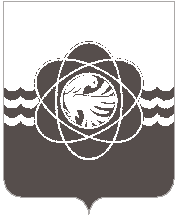 П О С Т А Н О В Л Е Н И Еот 14.11.2023  № 1104Об одобрении прогноза социально-экономического развития муниципального образования «город Десногорск» Смоленской области на 2024 год и на плановый период 2025 и 2026 годовВ соответствии со статьей 173 Бюджетного кодекса Российской Федерации, постановлением Администрации муниципального образования «город Десногорск» Смоленской области от 10.03.2015 № 222 «Об утверждении Порядка разработки прогноза социально – экономического развития муниципального образования «город Десногорск» Смоленской области» Администрация муниципального образования «город Десногорск» Смоленской области постановляет:1. Одобрить прогноз социально – экономического развития муниципального образования «город Десногорск» Смоленской области на 2024 год и на плановый период 2025 и 2026 годов (приложение).2. Отделу информационных технологий и связи с общественностью               (Е.С. Любименко) разместить настоящее постановление на официальном сайте Администрации муниципального образования «город Десногорск» Смоленской области в информационно – телекоммуникационной сети «Интернет».3. Контроль исполнения настоящего постановления возложить на заместителя Главы муниципального образования Н.Н. Александрову.Глава муниципального  образования«город Десногорск» Смоленской области   	                            А.А. Терлецкий